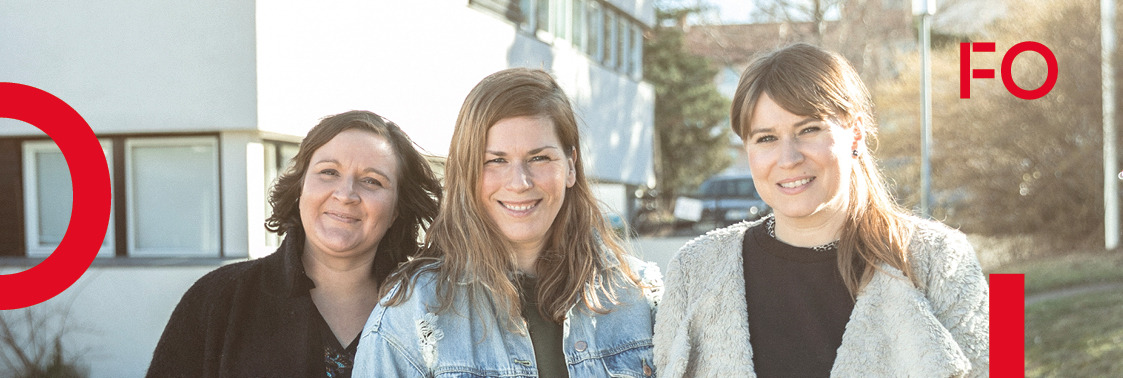 Bli med på medlemsmøte i FO-klubbenVi serverer pizza! Dette skal vi snakke om:<sett inn tekst><sett inn tekst><sett inn tekst><sett inn tekst><sett inn tekst>FO er representert i hele landet og våre tillitsvalgte kan hjelpe deg. Som FO-medlem kan du være med å påvirke arbeidsplassen din og FOs politikk.Som medlem hos oss får du også tilgang til en rekke gunstige fordeler som boliglån og forsikringer. Se fo.no/medlemsfordelerVil du bli medlem? Gå inn på fo.no/blimedlem eller send SMS "FOmedlem" til 1960, og følg instruksene. Hvem er min tillitsvalgte?	Kontakt din lokale tillitsvalgte for mer informasjon: <Navn Navnesen> 
E-post: 
Telefon:  Du kan også ta kontakt med din hovedtillitsvalgte:<Navn Navnesen> 
E-post: 
Telefon:Kontakt din fylkesavdeling på fo.no/fylkesavdelinger fo.no